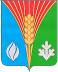                      Администрация                                                          Муниципального образования               Волжский сельсовет               Курманаевского района                                                        проект                Оренбургской области              ПОСТАНОВЛЕНИЕ                 00.00.2022 № -п         О внесении изменений в постановление         от 11.10.2019 №40-пВ соответствии со статьей 47.1 Бюджетного кодекса Российской Федерации внести в приложение к постановлению администрации муниципального образования Волжский сельсовет от 28.02.2022 № 19-п Об утверждении Порядка формирования и ведения реестра источников доходов бюджета муниципального образования Волжский сельсовет Оренбургской области следующие изменения: 1. Приложение к постановлению дополнить пунктом 9 следующего содержания:«9. Администрация муниципального образования Волжский сельсовет в целях ведения реестров источников доходов бюджетов в течении 10 рабочих дней со дня представления главным администратором (администратором) необходимой информации обеспечивает ее проверку на соответствие общим требованиям.».        2. Приложение к Порядку формирования и ведения реестра источников  доходов бюджета муниципального образования Волжский сельсовет изложить в новой редакции согласно приложению.3. Контроль за исполнением данного постановления возложить на ведущего бухгалтера Г. В. Козодой. 4. Настоящее постановление вступает в силу со дня его подписания.Глава администрации                                                       К. А. КазачковРазослано: в дело, прокуратуруПриложение к Порядку формирования и ведения реестра источников доходов бюджета муниципального образования Форма реестра источников доходов местного бюджета муниципального образования Волжский сельсоветКод главного администратора доходов бюджетаКлассификация доходов бюджетовКлассификация доходов бюджетовНаименование главного администратора доходов бюджетаПрогноз доходов бюджета на 20__ г. (текущий финансовый год)Кассовые поступления в текущем финансовом году (по состоянию на «__» __ 20__ г.)Оценка исполнения 20__ г. (текущий финансовый год)Прогноз доходов бюджетаПрогноз доходов бюджетаПрогноз доходов бюджетаКод главного администратора доходов бюджетакоднаименованиеНаименование главного администратора доходов бюджетаПрогноз доходов бюджета на 20__ г. (текущий финансовый год)Кассовые поступления в текущем финансовом году (по состоянию на «__» __ 20__ г.)Оценка исполнения 20__ г. (текущий финансовый год)на 20__ г. (очередной финансовый год)на 20__ г. (первый год планового периода)на 20__ г. (второй год планового периода)12345678910